МАДОУ №106 г. АнгарскКонспект непосредственно-образовательной деятельности по ознакомлению с окружающим миромво второй младшей группе Тема: «Волшебница вода»Цель: Обобщить и расширить знания детей о воде, ее свойствах, значении воды в жизни человекаЗадачи:- познакомить детей с некоторыми свойствами воды: прозрачная, без запаха, без вкуса, может окрашиваться, замерзает (лед, снег), показать разнообразие состояний воды в окружающей среде- формировать навыки исследовательской деятельности- способствовать развитию познавательного интереса, любознательности- воспитывать бережное отношение к воде, аккуратность при проведении опытовМатериалы и оборудование: Два ведерка (красное и синее), капелька из бумаги; на каждого ребенка по одному стаканчику, поднос, баночки гуаши (разные цвета: желтая, красная,  зеленая), кисточки, полоски бумаги красного, синего, желтого цветов, картинки по теме «Кому нужна вода», иллюстрации по теме «Вода в природе», аудиозапись о воде, картинки о свойствах воды, художественная литература по данной тематике.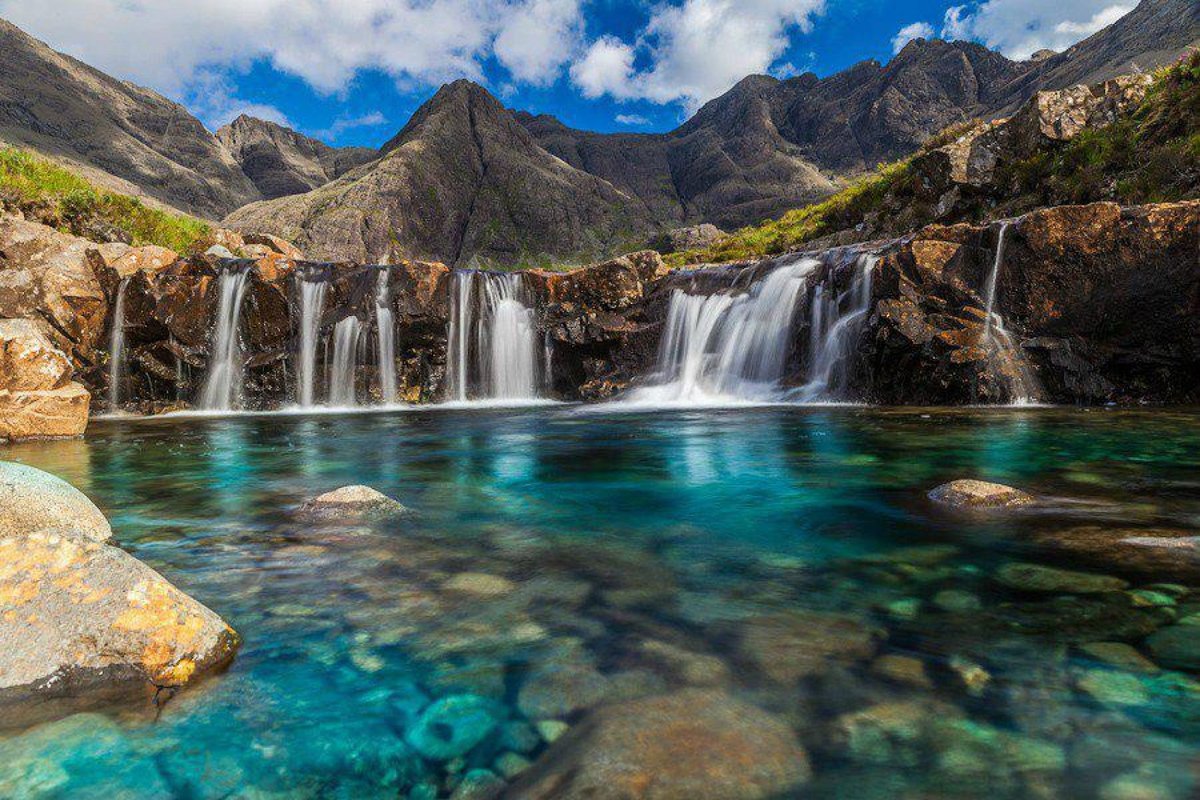 Антошка: Здравствуй, мой дорогой друг! Я предлагаю тебе улыбнуться. Здорово! А теперь я познакомлю тебя с «Волшебницей водой». Послушайте стихотворение: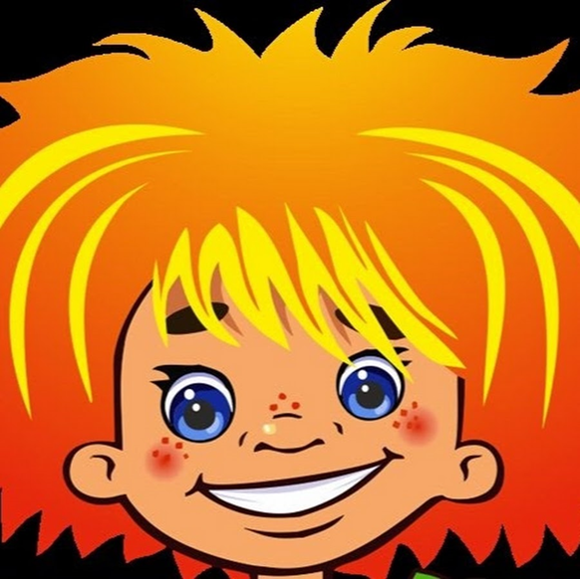 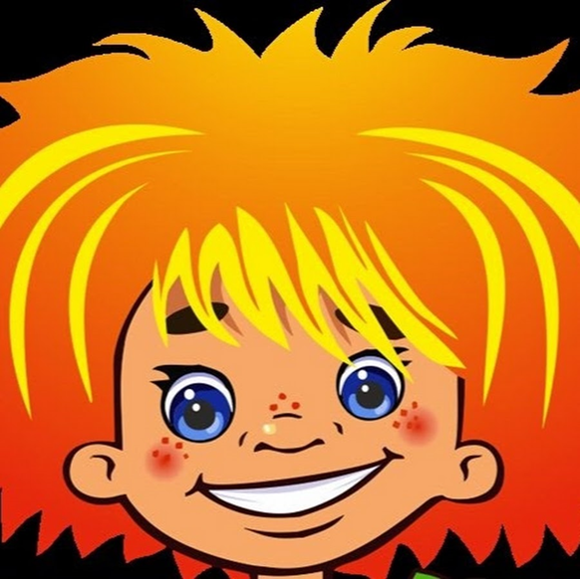 Вы слыхали о воде,Говорят она везде!В луже, в море, в океанеИ в водопроводном кране.Без нее нам не умыться,Не наесться, не напиться!Смею вам я доложитьБез нее нам не прожить Антошка: послушай, какая история сегодня приключилась. Рано утром я шел в детский сад и увидел около наших дверей ведерко. Что же там может быть? (предположения ребенка)Антошка: посмотри, что же в ведерке?Ребенок подходят к ведерку, смотрят, там одна капелька (из бумаги)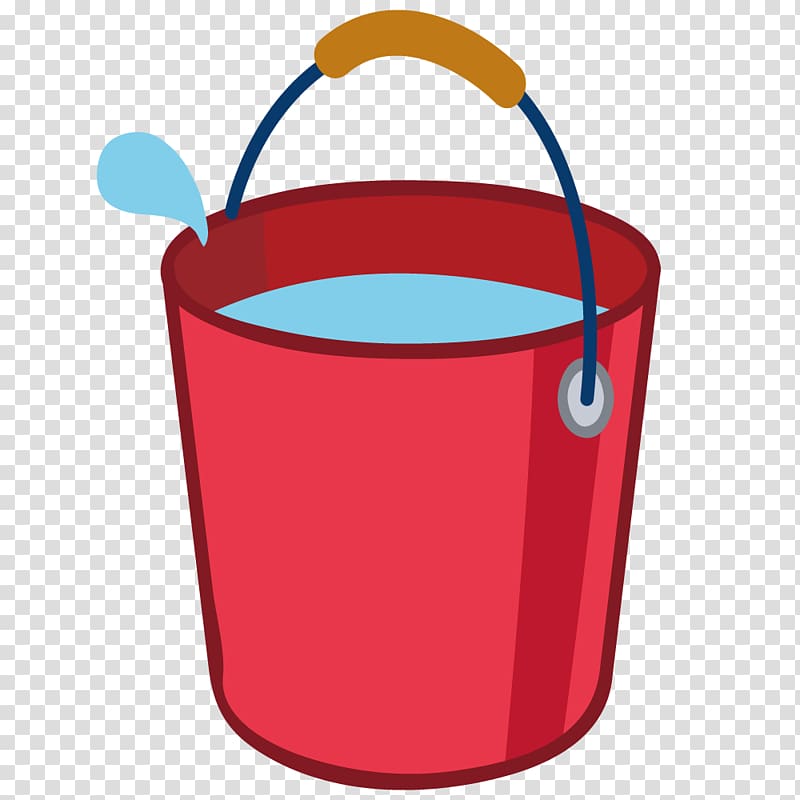 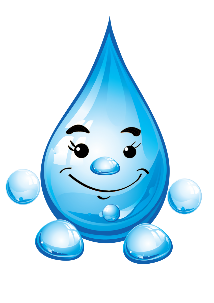 Антошка: видишь, в ведерке только одна капелька воды. Вот какую историю мне рассказала капля.Антошка: (от лица капли): я маленькая капля, я только родилась и ничего не знаю о себе. Помоги мне узнать, какая я и где мой дом.Антошка: поможем, капельке узнать о себе? (да)Антошка: как ты думаешь, где может жить капелька воды? (ответы)Антошка: да, капелька живет в воде: в реке, в ручейке, в дожде, в водопроводном кране, в снежинке, сосульке. Хочешь рассказать капельке какая она? (да, хочу)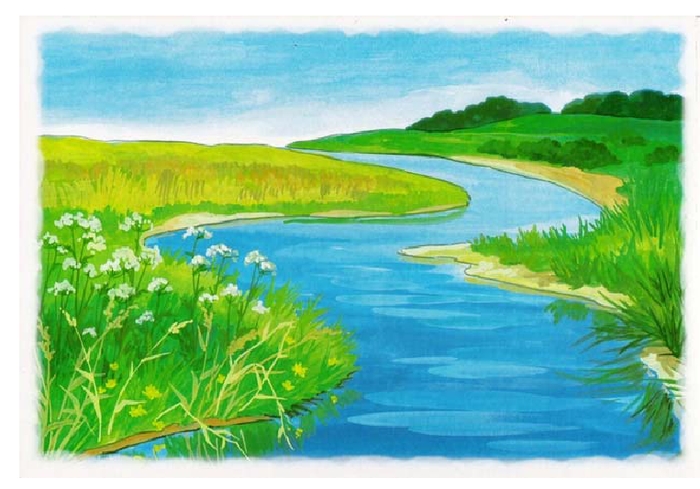 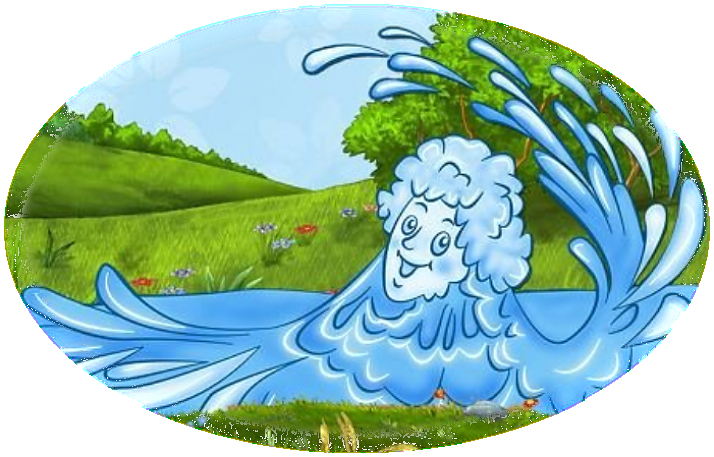 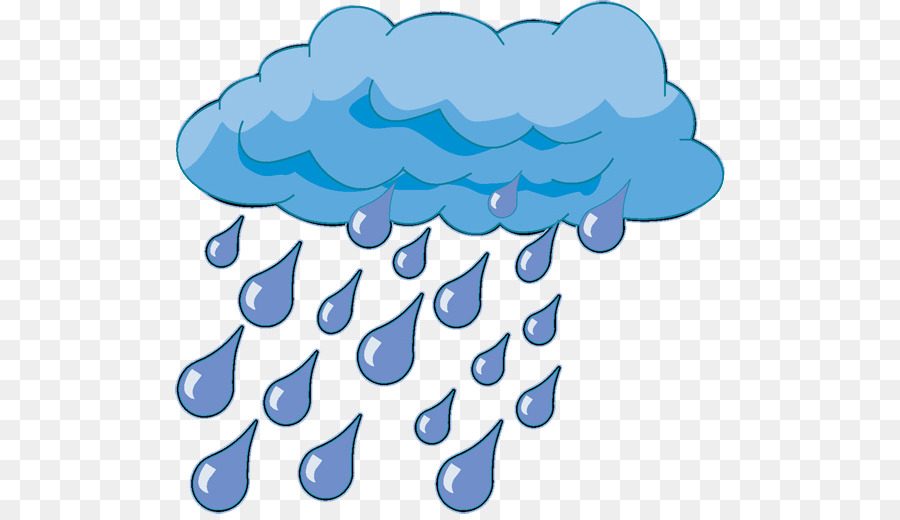 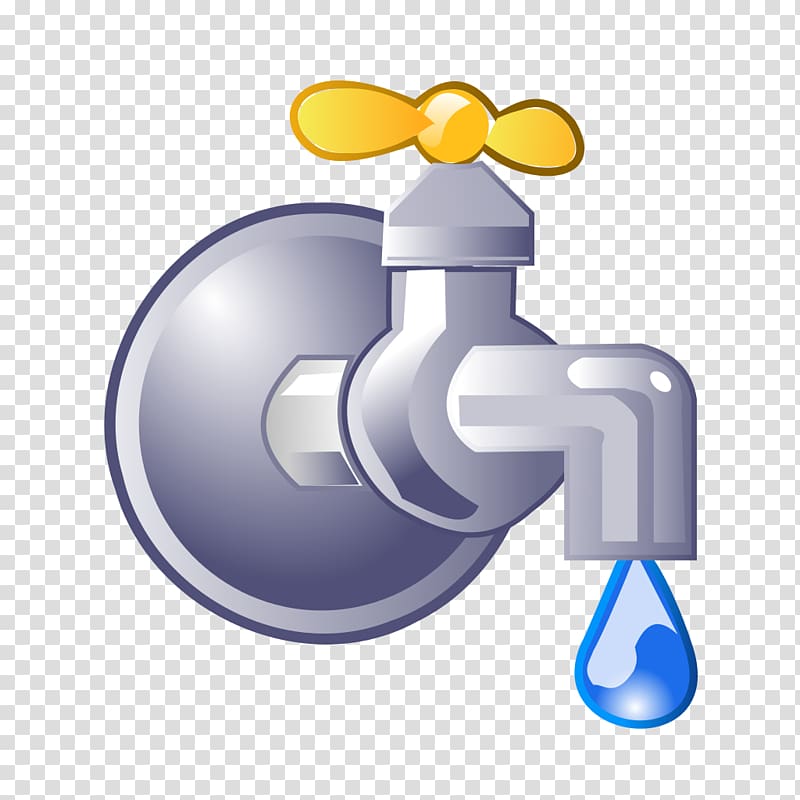 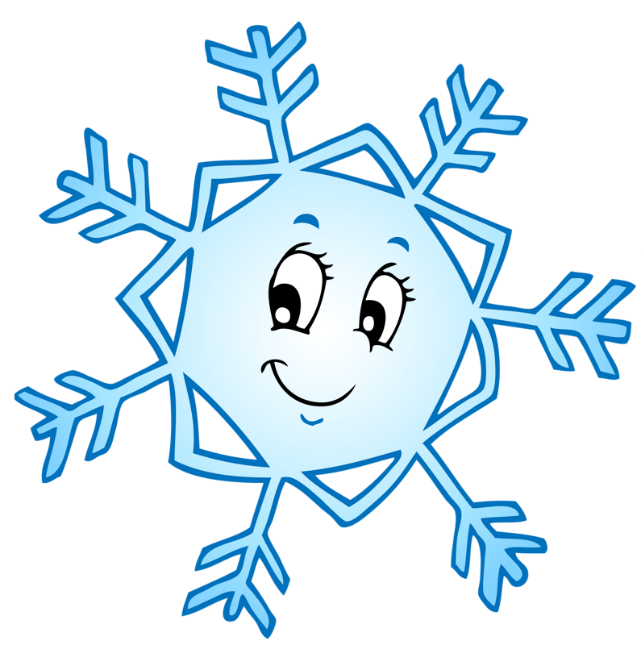 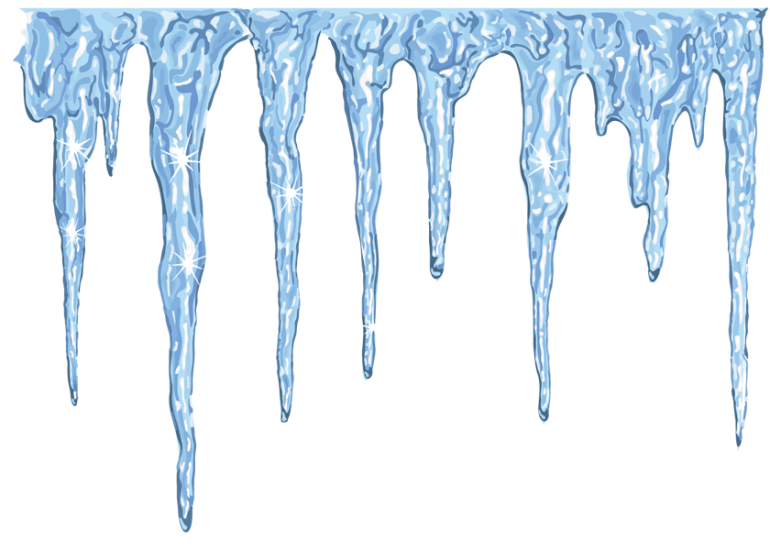 Антошка: Тогда нам надо отправиться в научную лабораторию, чтобы узнать все о капельке и о воде. Но сначала вымоем руки.Физминутка «Водичка-вода»Водичка-вода  - руки вытянуты вперед перед собой, движения вверх-внизЗакатаем рукава - одна рука ведет по другой вверх от кисти до локтяБудем руки мылом мыть - трем рукиСмывать    - круговые движения одной руки о другуюИ сушить  - встряхивают рукамиАнтошка: теперь мы можем приступить к исследованиям, нам надо узнать свойства воды, какая она. Мы сейчас проведем опыты. Садись за стол.Опыт №1: «Вода жидкая, может течь»На столе 2 стакана: 1 – с водой, 1 – пустой. Перелить воду из одного стакана в другой. Задать вопрос: «Что я делаю, вода льется? Почему?”. Вывод: вода жидкая, льется.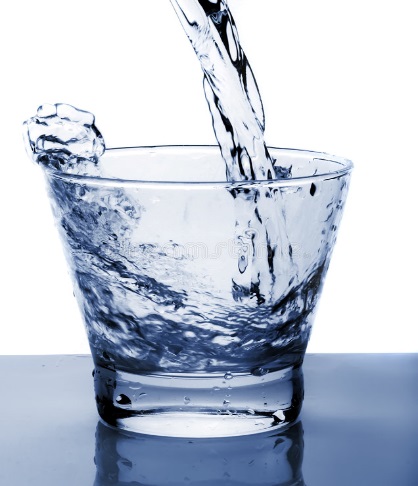 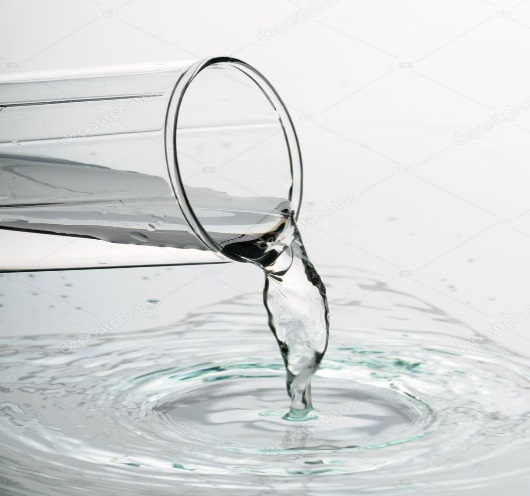 Опыт №2: «Вода прозрачная»Какого цвета вода? У тебя на столе лежат полоски бумаги, с их помощью мы определим цвет воды. Приложите и сравните цвет воды и цвет каждой полоски. Можно ли сказать, что вода совпадает с одним из их цветов? (Нет). Какого же тогда цвета вода? (Бесцветная, прозрачная). Подумай, как можно проверить прозрачность воды? (Посмотрите через стакан с водой на что-то: рисунок, на соседа). Вывод: вода прозрачная или безцветная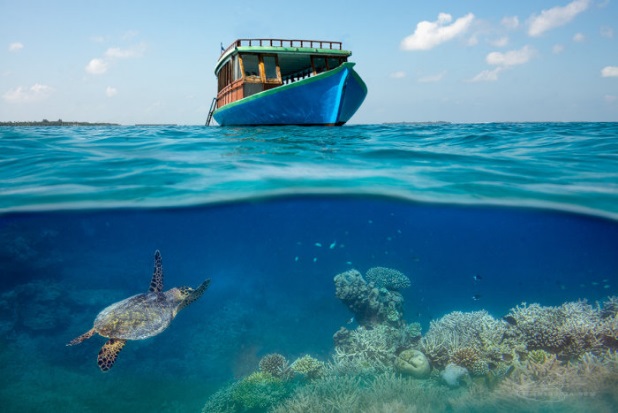 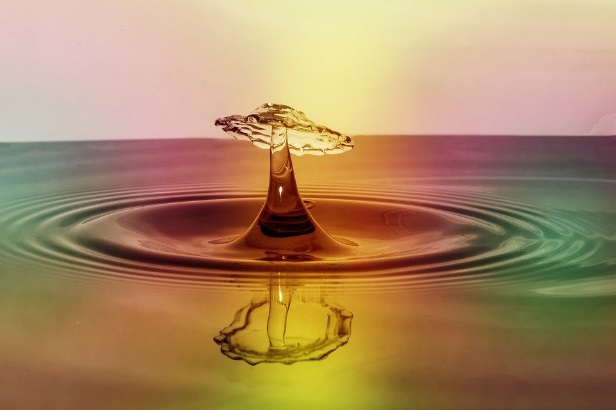 Антошка: как ты думаешь, рыбкам нравится такая чистая, прозрачная вода? Давай сделаем упражнение «Рыбки» (ребенок встает у стола)Пальчиковая гимнастика «Рыбки»:Рыбка в озере живет,  - ладони соединены и делают плавательныеРыбка в озере плывет,   движенияХвостиком ударит вдруг - ладони разъединить и ударить по коленкамИ услышим мы: «плюх-плюх»- ладони соединить и похлопать два разаРебенок садится на место.Опыт №3: «У воды нет вкуса» Знаешь ли ты вкус соли, сахара, лимона?  Попробуй воду в стакане на вкус. Можно ли назвать воду соленой, горькой, сладкой, кислой? Ни один из знакомых вкусов нельзя отнести к воде. Вывод: вода не имеет вкуса.Опыт №4: «У воды нет запаха» Когда мама печет пирожки и булочки, аппетитный запах ты почувствуешь. Тонкий аромат издают цветы, духи. А понюхайте воду, чем она пахнет? Вывод: вода не имеет запаха.Опыт №5: «Вода окрашивается»    Предложить ребенку окунуть кисточку в краску и растворить в стакане с водой. Вывод – вода окрасилась.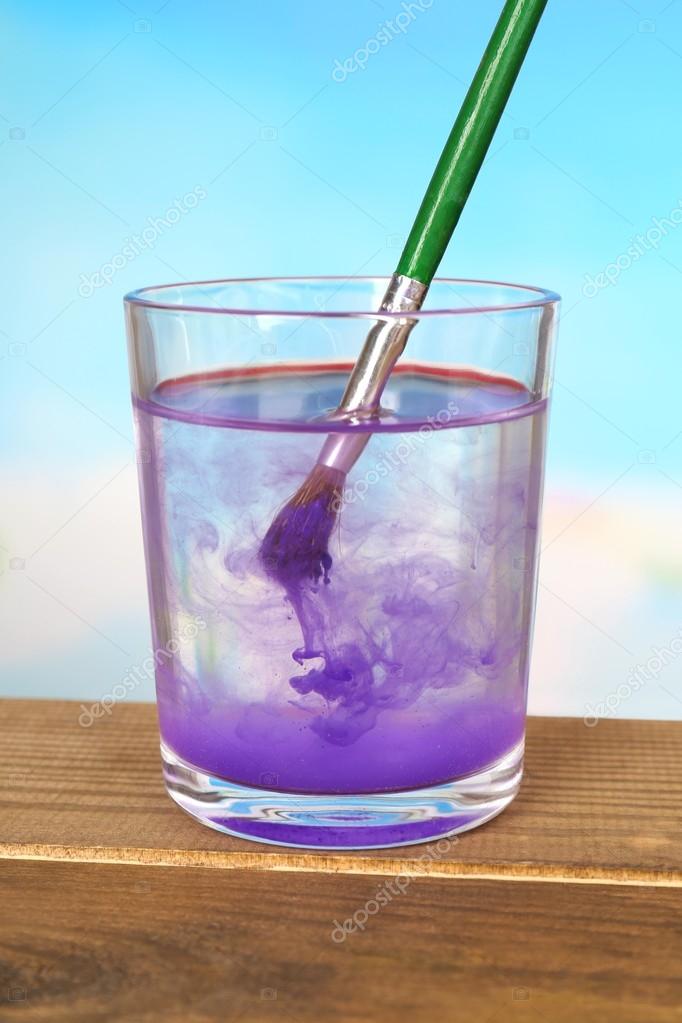 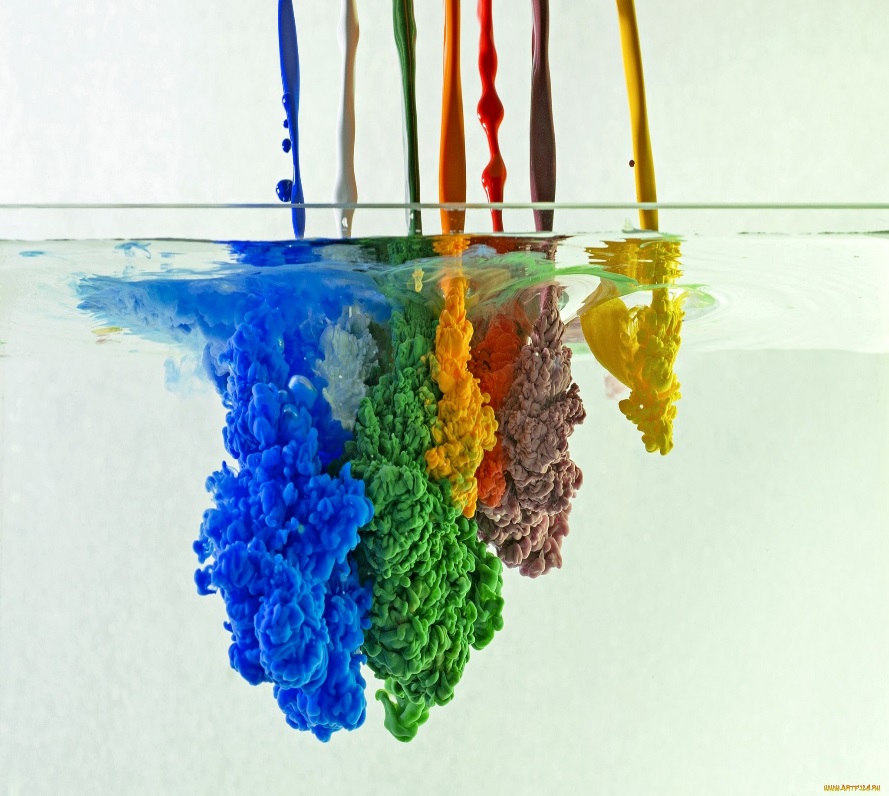 Дидактическая игра «Где спряталась капелька?»Антошка: посмотри на картинки и скажи, где спряталась капелька.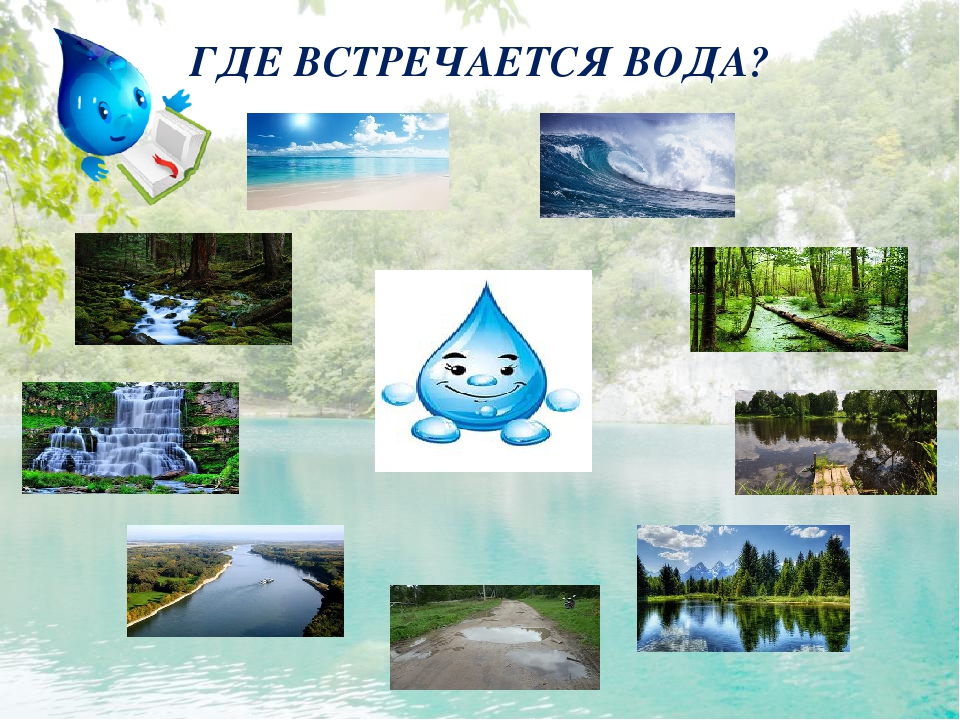 Вывод: вода прозрачная, без вкуса, без запаха, может окрашиваться в разные цвета. Вода   бывает разной: она может быстро–быстро бежать в ручейке, плескаться в море, становиться холодными льдинками. Вот такая она разная! Вода нужна животным, растениям, человеку, поэтому ее надо беречь, не разбрызгивать, закрывать кран, когда помыли руки. Давай соберем всю чистую водичку в ведерко, она нам пригодиться поливать цветы. Антошка: Помогли мы тебе, капелька, узнать кто ты и где живешь? (капелька благодарит за помощь). Ребенок при помощи родителя переливает воду из стакана в ведерко. (разучивание стихотворения)Чудеса творит водица,                                                                                                                Не устали мы дивиться,                                                                                                                  Кораблям доплыть поможет,                                                                                            Рыбку спать она уложит,                                                                                                          И желанна каждый час                                                                                                                  Волшебница водичка у нас.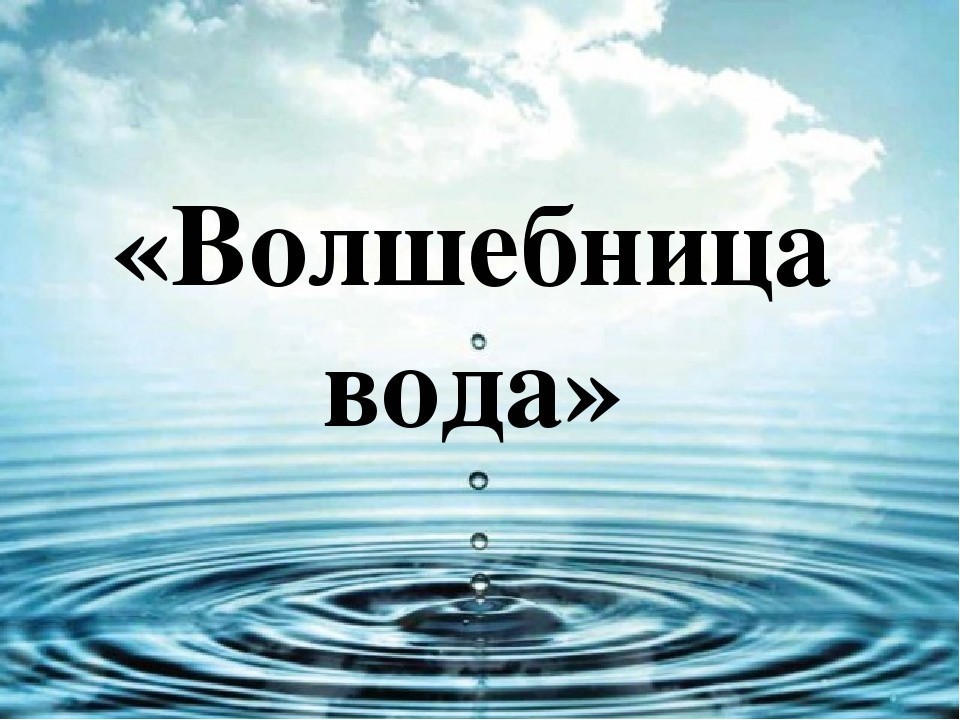 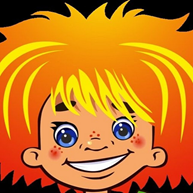 До новых встреч!